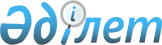 Об утверждении бюджета Белоградовского сельского округа Тимирязевского района на 2023-2025 годыРешение Тимирязевского районного маслихата Северо-Казахстанской области от 27 декабря 2022 года № 17/4
      Сноска. Вводится в действие с 01.01.2023 в соответствии с пунктом 7 настоящего решения.
      В соответствии с пунктом 2 статьи 9-1, статьи 75 Бюджетного кодекса Республики Казахстан, с пунктом 2-7 статьи 6 Закона Республики Казахстан "О местном государственном управлении и самоуправлении в Республике Казахстан" Тимирязевский районный маслихат РЕШИЛ:
      1. Утвердить бюджет Белоградовского сельского округа Тимирязевского района на 2023-2025 годы согласно приложениям 1, 2 и 3 соответственно, в том числе на 2023 год в следующих объемах:
      1) доходы – 23616 тысяч тенге:
      налоговые поступления – 1281 тысяч тенге;
      неналоговые поступления – 0 тысяч тенге;
      поступления от продажи основного капитала – 0 тысяч тенге;
      поступления трансфертов – 22335 тысяч тенге;
      2) затраты – 24109,5 тысяч тенге;
      3) чистое бюджетное кредитование – 0 тысяч тенге:
      бюджетные кредиты – 0 тысяч тенге;
      погашение бюджетных кредитов – 0 тысяч тенге;
      4) сальдо по операциям с финансовыми активами – 0 тысяч тенге:
      приобретение финансовых активов – 0 тысяч тенге;
      поступления от продажи финансовых активов государства – 0 тысяч тенге;
      5) дефицит (профицит) бюджета – - 493,5 тысяч тенге;
      6) финансирование дефицита (использование профицита) бюджета – 493,5 тысяч тенге:
      поступление займов – 0 тысяч тенге;
      погашение займов – 0 тысяч тенге;
      используемые остатки бюджетных средств – 493.5 тысяч тенге.
      Сноска. Пункт 1 в редакции решения Тимирязевского районного маслихата Северо-Казахстанской области от 25.04.2023 № 2/4 (вводится в действие с 01.01.2023).


      2. Установить, что доходы бюджета сельского округа на 2023 год формируются в соответствии с Бюджетным кодексом Республики Казахстан за счет следующих налоговых поступлений:
      индивидуального подоходного налога по доходам, необлагаемым у источника выплаты, физических лиц, зарегистрированных на территории Белоградовского сельского округа;
      налог на имущество физических лиц, имущество которых находится на территории Белоградовского сельского округа;
      земельный налог на земли населенных пунктов с физических и юридических лиц по земельным участкам, находящимся на территории Белоградовского сельского округа единый земельный налог;
      налога на транспортные средства с физических и юридических лиц, зарегистрированных в Белоградовском сельском округе.
      2-1. Предусмотреть расходы бюджета сельского округа за счет свободных остатков бюджетных средств, сложившихся на начало финансового года и возврат целевых трансфертов из вышестоящих бюджетов, неиспользованных в 2022 году согласно приложению 4.
      Сноска. Решение дополнено пунктом 2-1 в соответствии с решением Тимирязевского районного маслихата Северо-Казахстанской области от 25.04.2023 № 2/4 (вводится в действие с 01.01.2023).


      3. Установить, что доходы бюджета сельского округа формируются за счет следующих неналоговых поступлений:
      доходов от коммунальной собственности сельского округа;
      других неналоговых поступлений в бюджет сельского округа.
      4. Установить, что доходы бюджета сельского округа формируются за счет поступлений от продажи основного капитала:
      поступления от продажи земельных участков, за исключением поступлений от продажи земельных участков сельскохозяйственного назначения.
      5. Учесть, что в бюджете сельского округа предусмотрены бюджетные субвенции, передаваемые из районного бюджета на 2023 год в сумме 21 335,0 тысяч тенге.
      6. Учесть, что в бюджете сельского округа предусмотрены на 2023 год целевые трансферты из районного бюджета в сумме 1000 тысячи тенге.
      7. Настоящее решение вводится в действие с 1 января 2023 года. Бюджет Белоградовского сельского округа на 2023 год
      Сноска. Приложение 1 в редакции решения Тимирязевского районного маслихата Северо-Казахстанской области от 25.04.2023 № 2/4 (вводится в действие с 01.01.2023). Бюджет Белоградовского сельского округа на 2024 год Бюджет Белоградовского сельского округа на 2025 год Расходы бюджета Белоградовского сельского округа за счет свободных остатков бюджетных средств, сложившихся на начало финансового года и возврат целевых трансфертов из вышестоящих бюджетов, неиспользованных в 2022 году
      Сноска. Решение дополнено приложением 4 в соответствии с решением Тимирязевского районного маслихата Северо-Казахстанской области от 25.04.2023 № 2/4 (вводится в действие с 01.01.2023).
					© 2012. РГП на ПХВ «Институт законодательства и правовой информации Республики Казахстан» Министерства юстиции Республики Казахстан
				
      Секретарь районного маслихата 

А. Асанова
Приложение 1к решению Тимирязевскогорайонного маслихатаот 27 декабря 2022 года №17/4
Категория
Класс
Подкласс
Наименование
Сумма (тысяч тенге)
1. Доходы
23616
1
Налоговые поступления
1281
01
Подоходный налог
149
2
Индивидуальный подоходный налог
149
04
Налоги на собственность
1132
1
Налоги на имущество
47
3
Земельный налог
59
4
Налог на транспортные средства 
998
5
Единый земельный налог
28
4
Поступления трансфертов
22335
02
Трансферты из вышестоящих органов государственного управления
22335
3
Трансферты из районного (города областного значения) бюджета
22335
Функцио-нальная группа
Админи-стратор бюджетных программ
Прог-рамма
Наименование
Сумма (тысяч тенге)
2. Затраты
24109,5
1
Государственные услуги общего характера
22609
124
Аппарат акима города районного значения, села, поселка, сельского округа
22609
001
Услуги по обеспечению деятельности акима города районного значения, села, поселка, сельского округа
22226
022
Капитальные расходы государственного органа
383
7
Жилищно-коммунальное хозяйство
1300
124
Аппарат акима района в городе, города районного значения, поселка, села, сельского округа
1300
008
Освещение улиц населенных пунктов
300
009
Обеспечение санитарии населенных пунктов
1 000
12
Транспорт и коммуникация
200
124
Аппарат акима района в городе, города районного значения, поселка, села, сельского округа
200
013
Обеспечение функционирования автомобильных дорог в городах районного значения, селах, поселках, сельских округах
200
15
Трансферты
0,5
124
Аппарат акима города районного значения, села, поселка, сельского округа
0,5
048
Возврат неиспользованных (недоиспользованных) целевых трансфертов
0,5
3. Чистое бюджетное кредитование
0
4. Сальдо по операциям с финансовыми активами
0
5. Дефицит (профицит) бюджета
-493,5
6. Финансирование дефицита (использование профцита) бюджета
493,5
Категория
Класс
Подкласс
Наименование
Сумма (тысяч тенге)
8
Используемые остатки бюджетных средств
493,5
01
Остатки бюджетных средств
493,5
1
Свободные остатки бюджетных средств
493,5Приложение 2к решению Тимирязевскогорайонного маслихатаот 27 декабря 2022 года №17/4
Категория
Класс
Подкласс
Наименование
Сумма (тысяч тенге)
1. Доходы
22989
1
Налоговые поступления
1654
01
Подоходный налог
418
2
Индивидуальный подоходный налог
418
04
Налоги на собственность
1236
1
Налоги на имущество
48
3
Земельный налог
62
4
Налог на транспортные средства
1042
5
Единый земельный налог
84
4
Поступления трансфертов
21335
02
Трансферты из вышестоящих органов государственного управления
21335
3
Трансферты из районного (города областного значения) бюджета
21335
Функцио-нальная группа
Админис-тратор бюджетных программ
Прог-рамма
Наименование
Сумма (тысяч тенге)
2. Затраты
22989
1
Государственные услуги общего характера
22489
124
Аппарат акима города районного значения, села, поселка, сельского округа
22489
001
Услуги по обеспечению деятельности акима города районного значения, села, поселка, сельского округа
22489
7
Жилищно-коммунальное хозяйство
300
124
Аппарат акима района в городе, города районного значения, поселка, села, сельского округа
300
008
Освещение улиц населенных пунктов
300
12
Транспорт и коммуникации
200
124
Аппарат акима района в городе, города районного значения, поселка, села, сельского округа
200
013
Обеспечение функционирования автомобильных дорог в городах районного значения, селах, поселках, сельских округах
200
3.Чистое бюджетное кредитование
0
4.Сальдо по операциям с финансовыми активами
0
5. Дефицит (профицит) бюджета
0
6. Финансирование дефицита (использование профцита) бюджета
0Приложение 3к решению Тимирязевскогорайонного маслихатаот 27 декабря 2022 года № 17/4
Категория
Класс
Подкласс
Наименование
Сумма (тысяч тенге)
1. Доходы
23053
1
Налоговые поступления
1718
01
Подоходный налог
438
2
Индивидуальный подоходный налог
438
04
Налоги на собственность
1280
1
Налоги на имущество
50
3
Земельный налог
64
4
Налог на транспортные средства 
1079
5
Единый земельный налог
87
4
Поступления трансфертов
21335
02
Трансферты из вышестоящих органов государственного управления
21335
3
Трансферты из районного (города областного значения) бюджета
21335
Функцио-нальная группа
Админис-тратор бюджетных программ
Прог-рамма
Наименование
Сумма (тысяч тенге)
2. Затраты
23053
1
Государственные услуги общего характера
22553
124
Аппарат акима города районного значения, села, поселка, сельского округа
22553
001
Услуги по обеспечению деятельности акима города районного значения, села, поселка, сельского округа
22553
7
Жилищно-коммунальное хозяйство
300
124
Аппарат акима района в городе, города районного значения, поселка, села, сельского округа
300
008
Освещение улиц населенных пунктов
300
12
Транспорт и коммуникации
200
124
Аппарат акима района в городе, города районного значения, поселка, села, сельского округа
200
013
Обеспечение функционирования автомобильных дорог в городах районного значения, селах, поселках, сельских округах
200
3.Чистое бюджетное кредитование
0
4.Сальдо по операциям с финансовыми активами
0
5. Дефицит (профицит) бюджета
0
6. Финансирование дефицита (использование профцита) бюджета
0Приложение 4к решению Тимирязевскогорайонного маслихатаот 27 декабря 2022 года №17/4
Категория
Класс
Подкласс
Наименование
Сумма (тысяч тенге)
1. Доходы
493,5
8
Используемые остатки бюджетных средств
493,5
01
Остатки бюджетных средств
493,5
1
Свободные остатки бюджетных средств
493,5
Функцио-нальная группа
Админи-стратор бюджетных программ
Прог-рамма
Наименование
Сумма (тысяч тенге)
2. Расходы
493,5
1
Государственные услуги общего характера
493,5
124
Аппарат акима города районного значения, села, поселка, сельского округа
493,5
001
Услуги по обеспечению деятельности акима города районного значения, села, поселка, сельского округа
110
022
Капитальные расходы государственного органа
383
15
Трансферты
0,5
124
Аппарат акима города районного значения, села, поселка, сельского округа
0,5
048
Возврат неиспользованных (недоиспользованных) целевых трансфертов
0,5